Publiczne Przedszkole nr 3 w ŚwiebodzinieJĘZYK NIEMIECKI Grupa II – ŻabkiVI - MotylkiOpracowała: Edyta BartoszewskaDzień tygodnia (data)Środa, 07.04.2021 r.Temat WiosnaWskazówki dla rodzicówZnajomość języka obcego i upodobanie do słuchania w nim bajek, piosenek nie są nikomu „dane”, trzeba najpierw rozbudzić w dzieciach zainteresowanie. Zapraszam do wspólnego z pociechą oglądania bajeczek, filmików i słuchania piosenek z obszaru języka niemieckiego.Przesłanki dla dziecka(motywacja)Zapraszam Ciebie na spotkanie z językiem niemieckim! Pobaw się w ptaszki.Propozycje i opis zajęć /działań dziecka :ruchowa           (gimnastyka)plastycznaz czytaniem                     i mówieniem(opowiadania)kodowanie konstruowanie            itp.1. Piosenka „Hallo, hallo, ich sage euch hallo!“ (3x) – Winke, winke!2. Zabaw się z mamą lub tatą w „Ptaszki - Vögel”. Po kolei pokazuj, co ciekawego dzieje się w ptasiej rodzinie. Pewnie już potrafisz pokazać:gałęzie krzewów, w których ptaszki zakładają gniazdka (pokaż szeroko rozcapierzone palce obu dłoni),gniazdko (utwórz z obu złożonych dłoni miseczkę)ptaszka składającego w gniazdku jajeczka (kciukiem jednej dłoni - mama-ptak - poruszaj w miseczce utworzonej przez drugą dłoń) latające ptaki (rozłóż ramiona jak skrzydła ptaków)ćwierkające ptaszki (pokaż z palców dzióbki i je pootwieraj). 3.  A teraz posłuchaj wierszyka (w nawiasach opisane są gesty,)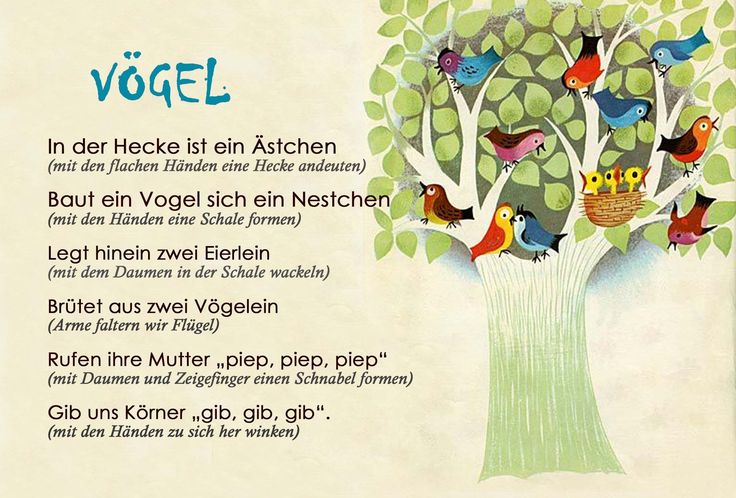 Pokazuj odpowiednie gesty w miarę czytania przez opiekuna wierszyka, którego tekst znajduje się na obrazku powyżej.4. Pewnie chcesz wiedzieć, o czym dokładnie jest ten wierszyk 1 – W żywopłocie jest gałązka (pokaż szeroko rozcapierzone palce obu dłoni, jak gałęzie krzewów)2 – Ptak buduje sobie gniazdko (utwórz z obu złożonych dłoni gniazdko, powinno przypominać miseczkę)3 – składa tam jajeczka dwa (kciukiem jednej dłoni poruszaj w miseczce - gniazdku) 4 – wysiaduje ptaszątka dwa (rozłóż ramiona jak skrzydła ptaków)5 – wołają swoją mamę: pi, pi, pi (pokaż z palców dzióbki i je pootwieraj, jakby ptaszki wołały mamusię)6 – daj ziarenek „mi, mi, mi”(rękoma machaj do siebie, jakbyś kogoś przywoływał/a do siebie) . Link do materiałów ,karty pracy itp.https://www.facebook.com/555826617830834/posts/1645486562198162/Zrealizowane założenia podstawy programowej (obszar, podstawowe cele)I7, IV21Dziecko uczestniczy w zabawach ruchowych ze szczególnym uwzględnieniem ruchów rąk. Dziecko wdraża się do naśladowczego wykonywania prostych poleceń.